PEJABAT BENDAHARI 
UiTM CAWANGAN KEDAHSENARAI SEMAK DOKUMEN BAYARAN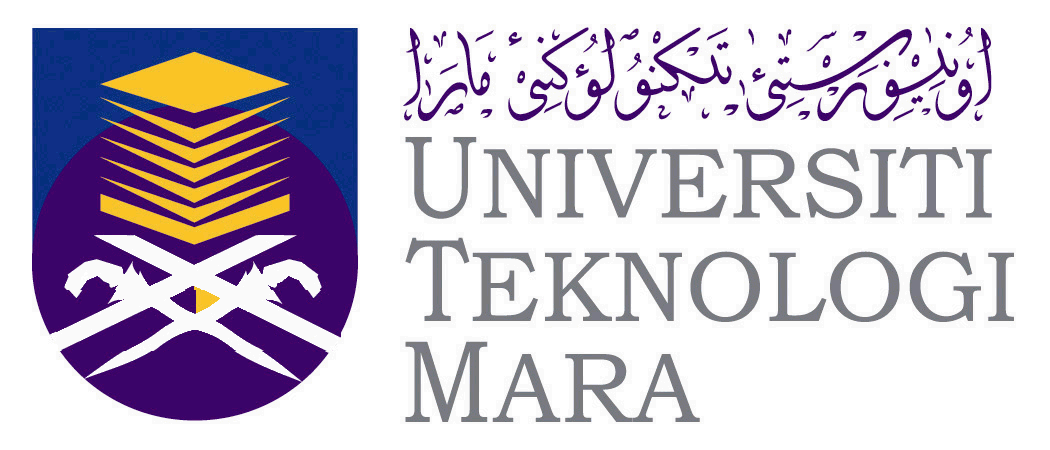 SENARAI SEMAK DOKUMEN BAYARAN HONORARIUMBAGI TUJUAN BAYARAN TERUS KEPADA STAF/ORANG LUARSENARAI SEMAK DOKUMEN BAYARAN HONORARIUMBAGI TUJUAN BAYARAN TERUS KEPADA STAF/ORANG LUARBILPERKARAPERKARAADA (√)1Borang Peruntukan PB 3/80(Pindaan 1/2002) Pejabat Bendahari   -(Peruntukan Pengurusan Sahaja)Borang Peruntukan PB 3/80(Pindaan 1/2002) Pejabat Bendahari   -(Peruntukan Pengurusan Sahaja)2Lampiran A –Pengesahan Kerja/ PerkhidmatanLampiran A –Pengesahan Kerja/ Perkhidmatan3Borang Honorarium Borang Honorarium 4  Resume/ Curriculum Vitae (CV)  Resume/ Curriculum Vitae (CV)5 Surat Perlantikan  Surat Perlantikan 6  Salinan Kad Pengenalan Malaysia (Kali pertama sahaja-Pendaftaran dalam FAIS)  Salinan Kad Pengenalan Malaysia (Kali pertama sahaja-Pendaftaran dalam FAIS)7Surat Kelulusan Implikasi Kewangan Contoh:Kelulusan Jawatankuasa TeknikalKelulusan JKE/PPSMKelulusan Jawatankuasa JITENKelulusan Program/AktivitiKelulusan Naib Canselor- Program Luar UiTMKelulusan Tabung AmanahSurat Kelulusan Implikasi Kewangan Contoh:Kelulusan Jawatankuasa TeknikalKelulusan JKE/PPSMKelulusan Jawatankuasa JITENKelulusan Program/AktivitiKelulusan Naib Canselor- Program Luar UiTMKelulusan Tabung Amanah8Salinan Penyata Bank-( tertera Nombor Akaun Sahaja)Salinan Penyata Bank-( tertera Nombor Akaun Sahaja)